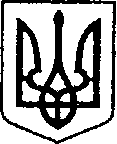                                                              УКРАЇНА                       ПРОЕКТЧЕРНІГІВСЬКА ОБЛАСТЬН І Ж И Н С Ь К А    М І С Ь К А    Р А Д АВ И К О Н А В Ч И Й    К О М І Т Е ТР І Ш Е Н Н Явід    _14_ березня  2024 року               м. Ніжин		                            № 140Про фінансування заходів та робіт з облаштування укриттів цивільного захистуУ відповідності до ст.ст. 36, 42, 53, 59, 61 Закону України «Про місцеве самоврядування в Україні, Регламенту Ніжинської міської ради VIII скликання, затвердженого рішенням Ніжинської міської ради 24.12.2020 р. №27-4/2020                  (зі змінами), Указу Президента України «Про введення військового стану                       в Україні» від 24.02.2022 № 64, постанови Кабінету Міністрів України від 11.03.2022 № 252 «Деякі питання формування та виконання місцевих бюджетів                  у період воєнного стану», п. 6 Програми розвитку цивільного захисту Ніжинської міської територіальної громади на 2024 рік, затвердженої рішенням Ніжинської міської ради VIII скликання від 08.12.2023 №2-32/2023,  виконавчий комітет Ніжинської міської ради вирішив:1. Фінансовому управлінню Ніжинської міської ради (Писаренко Л.В.) перерахувати Управлінню житлово-комунального господарства та будівництва Ніжинської міської ради кошти в сумі 199 999,90  грн. (КПКВК 1218110)  для розрахунків за проведення поточних ремонтів та технічного обслуговування захисних споруд цивільного захисту, а саме:1.1. КЕКВ 2240 – проведення поточного ремонту споруди цивільного захисту – найпростішого укриття по вул.Об’їжджа, 116 корпус 1 – на суму                           199 999,90грн. 2. Т.в.о.начальника  відділу з питань надзвичайних ситуацій, цивільного захисту населення, оборонної та мобілізаційної роботи Мурашку С.М. забезпечити розміщення цього рішення на офіційному сайті Ніжинської міської ради протягом п’яти робочих днів.3. Контроль за виконанням рішення покласти на першого заступника міського голови з питань діяльності виконавчих органів ради Вовченка Ф.І.Головуючий на засіданні виконавчого комітету Ніжинської міської ради: перший заступник міського голови з питань діяльності виконавчих органів ради                                              Федір ВОВЧЕНКО